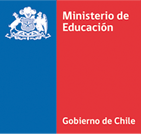 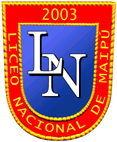 TEMARIO COEF 2 II SEMESTRE 2021OCTAVOSINGLÉSMARTES  23 DE NOVIEMBREContenidos:Actividades nivel KET: Comprensión Lectora parte 1 (reading). Comprensión Auditiva partes 1 y 2 (listening). HISTORIA, GEOGRAFÍA Y CIENCIAS SOCIALESLUNES 06 DE DICIEMBRE   ONLINEContenidos:OCTAVOS:La Crisis del Antiguo RegimenLA IlustraciónIndependencia de EEUULa Revolución FrancesaAntecedentes de las independencias de HispanoaméricaLa Independencia de ChileCIENCIAS NATURALES –BIOLOGÍA VIERNES 10 DE DICIEMBRE   ONLINEContenidos:Átomos y partículas subatómicasElectrización por rotación Contacto a inducción (electricidad estática)Interacción entre partículas subatómicas (potrones y electrones)Circuito eléctricoCalor y TemperaturaLENGUA Y LITERATURALUNES 13 DE DICIEMBREContenidos:Habilidades de comprensión lectora:Reconocer información.Interpretar.Reflexionar.Género épico.Epopeyas y Cantar de gesta.La correferencia:Uso de pronombres, sinónimos, metáforas, hiperónimos.El discurso argumentativo.Estructura de un texto argumentativo.Persuadir y disuadir.MATEMÁTICAMIÉRCOLES 15 DE DICIEMBREContenidos:Ecuaciones e Inecuaciones.Función lineal, función afín.Raíces, teorema PitágorasUNIDAD  TÉCNICA